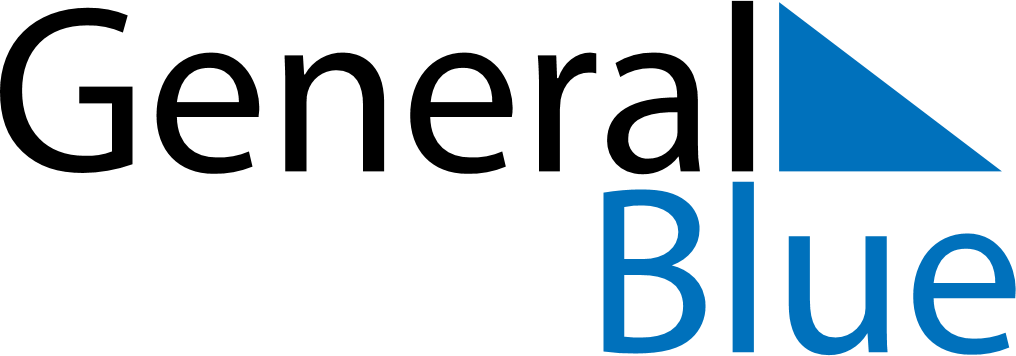 October 2024October 2024October 2024October 2024October 2024October 2024Tabas, Yazd, IranTabas, Yazd, IranTabas, Yazd, IranTabas, Yazd, IranTabas, Yazd, IranTabas, Yazd, IranSunday Monday Tuesday Wednesday Thursday Friday Saturday 1 2 3 4 5 Sunrise: 5:36 AM Sunset: 5:27 PM Daylight: 11 hours and 50 minutes. Sunrise: 5:37 AM Sunset: 5:25 PM Daylight: 11 hours and 48 minutes. Sunrise: 5:38 AM Sunset: 5:24 PM Daylight: 11 hours and 46 minutes. Sunrise: 5:38 AM Sunset: 5:23 PM Daylight: 11 hours and 44 minutes. Sunrise: 5:39 AM Sunset: 5:21 PM Daylight: 11 hours and 42 minutes. 6 7 8 9 10 11 12 Sunrise: 5:40 AM Sunset: 5:20 PM Daylight: 11 hours and 40 minutes. Sunrise: 5:41 AM Sunset: 5:19 PM Daylight: 11 hours and 38 minutes. Sunrise: 5:41 AM Sunset: 5:17 PM Daylight: 11 hours and 36 minutes. Sunrise: 5:42 AM Sunset: 5:16 PM Daylight: 11 hours and 34 minutes. Sunrise: 5:43 AM Sunset: 5:15 PM Daylight: 11 hours and 32 minutes. Sunrise: 5:44 AM Sunset: 5:14 PM Daylight: 11 hours and 29 minutes. Sunrise: 5:44 AM Sunset: 5:12 PM Daylight: 11 hours and 27 minutes. 13 14 15 16 17 18 19 Sunrise: 5:45 AM Sunset: 5:11 PM Daylight: 11 hours and 25 minutes. Sunrise: 5:46 AM Sunset: 5:10 PM Daylight: 11 hours and 23 minutes. Sunrise: 5:47 AM Sunset: 5:09 PM Daylight: 11 hours and 21 minutes. Sunrise: 5:47 AM Sunset: 5:07 PM Daylight: 11 hours and 19 minutes. Sunrise: 5:48 AM Sunset: 5:06 PM Daylight: 11 hours and 17 minutes. Sunrise: 5:49 AM Sunset: 5:05 PM Daylight: 11 hours and 15 minutes. Sunrise: 5:50 AM Sunset: 5:04 PM Daylight: 11 hours and 13 minutes. 20 21 22 23 24 25 26 Sunrise: 5:51 AM Sunset: 5:03 PM Daylight: 11 hours and 11 minutes. Sunrise: 5:51 AM Sunset: 5:01 PM Daylight: 11 hours and 9 minutes. Sunrise: 5:52 AM Sunset: 5:00 PM Daylight: 11 hours and 8 minutes. Sunrise: 5:53 AM Sunset: 4:59 PM Daylight: 11 hours and 6 minutes. Sunrise: 5:54 AM Sunset: 4:58 PM Daylight: 11 hours and 4 minutes. Sunrise: 5:55 AM Sunset: 4:57 PM Daylight: 11 hours and 2 minutes. Sunrise: 5:56 AM Sunset: 4:56 PM Daylight: 11 hours and 0 minutes. 27 28 29 30 31 Sunrise: 5:56 AM Sunset: 4:55 PM Daylight: 10 hours and 58 minutes. Sunrise: 5:57 AM Sunset: 4:54 PM Daylight: 10 hours and 56 minutes. Sunrise: 5:58 AM Sunset: 4:53 PM Daylight: 10 hours and 54 minutes. Sunrise: 5:59 AM Sunset: 4:52 PM Daylight: 10 hours and 52 minutes. Sunrise: 6:00 AM Sunset: 4:51 PM Daylight: 10 hours and 50 minutes. 